1. számú melléklet a 8/2017. (V. 29. ) számú rendelethez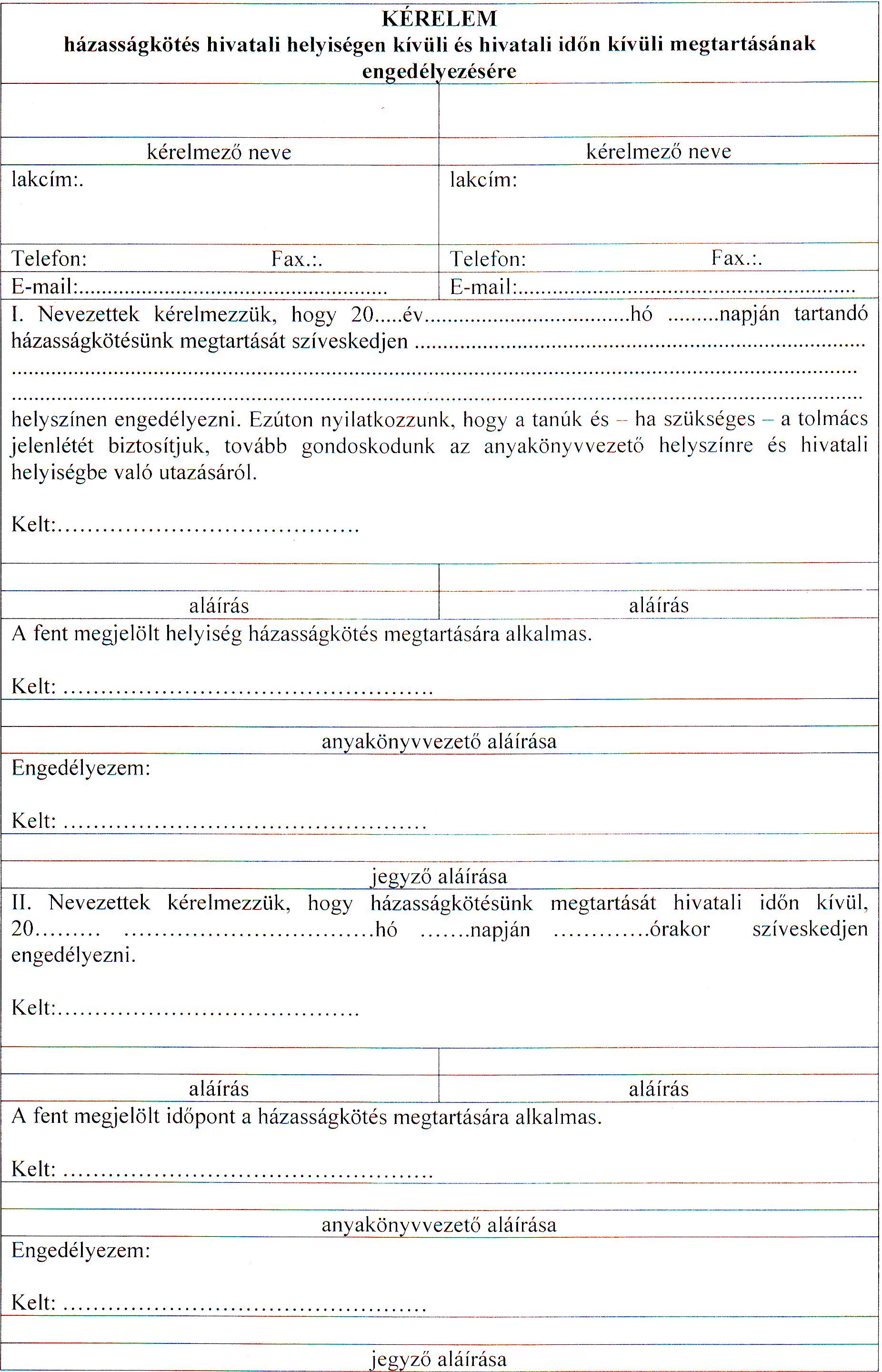 